Annex 1Annex 2PatientPatientPatientSexSexHeight, cmHeight, cmHeight, cmHeight, cmHeight, cmWeight, kgWeight, kgWeight, kgAge, yBMIAHI (initial)AHI (initial)AHI (initial)AHI (after)SpO2 (initial)SpO2 (after)Diagnosis111MM1751751751751751301301306542888888318086,4Severe OSA, Type 2 Respiratory Failure, Grade 3 Obesity.222MM148148148148148515151752321,421,421,4408891,7Kyphoscoliosis, Moderate OSA.333MM170170170170170145145145505053,553,553,5275,580,2Severe OSA, Grade 3 Obesity, Hypoxemia, Hypercapnia, Obesity Hypoventilation Syndrome444FF164164164164164119119119594475757522,18792,1Severe OSA, Chronic Type 1 Respiratory Failure, Grade 3 Obesity555FF1641641641641649393936034,642,942,942,91,383,890,7Severe OSA, High-Output Cardiac Failure (B), Bilateral Positive Airway Pressure (BiPAP), Type 1 Respiratory Failure666MM176176176176176130130130674283,483,483,46,668,890,7Severe OSA, Grade 1 Obesity, Type 2 Respiratory Failure.777MM1781781781781781061061066533109,2109,2109,225,767,179,2Severe OSA, Grade 1 Obesity, Nocturnal Hypoxemia, High-Output Positive Airway Pressure (BiPAP).888MM170170170170170939393793265,165,165,111,181,291,1Severe OSA, Grade 3 Obesity, Night Hopyxemia, COPD (B)999MM1771771771771771351351357144292929149094Moderate OSA.101010FF1691691691691691501501505952,584,784,784,7187887,3Severe OSA, Grade 3 Obesity, Hypoxemia, Obesity-Related Hypoventilation during Sleep.111111FF165165165165165150150150695587,287,287,27,374,988,2Severe OSA, Grade 3 Obesity, Type 2 Respiratory Failure, Obesity Hypoventilation Syndrome.121212MM1771771771771771351351356241,641,641,646,887,487,8Severe OSA, Grade 3 Obesity, Nicotine Dependence, Type 1 Respiratory Failure.131313MM18618618618618612912912956373434347,484,898,6Severe OSA, Hypoxemia, Type 1 Respiratory Failure, Grade 2 Obesity, High-Output Positive Airway Pressure (BiPAP), Type 2 Diabetes.141414VV1841841841841841601601605147108,3108,3108,318,468,788,7Severe OSA, Grade 3 Obesity, Chronic Type 2 Respiratory Failure, Uncontrolled Persistent Bronchial Asthma, Arterial Hypertension, Chronic Heart Failure III F.C. (NYHA).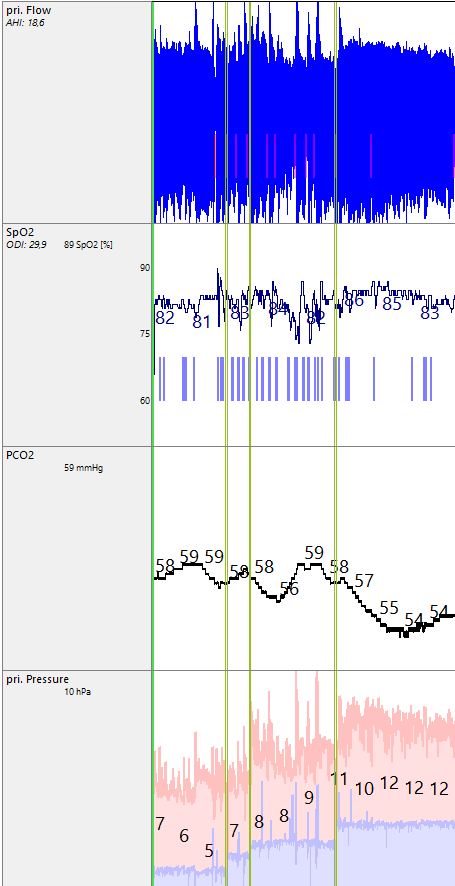 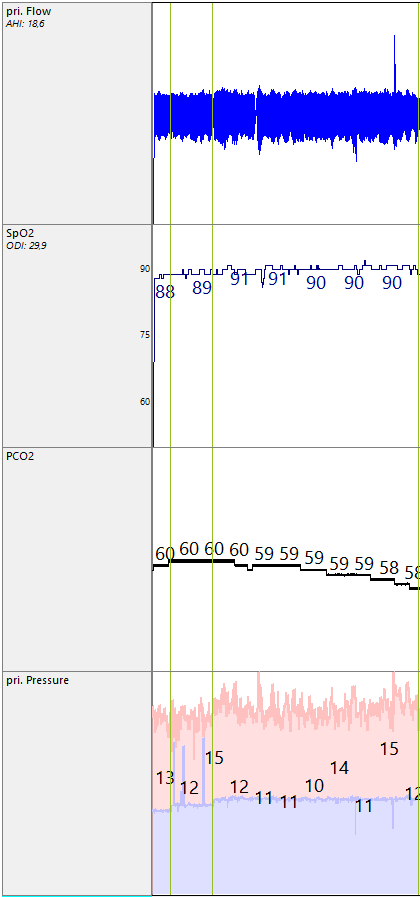 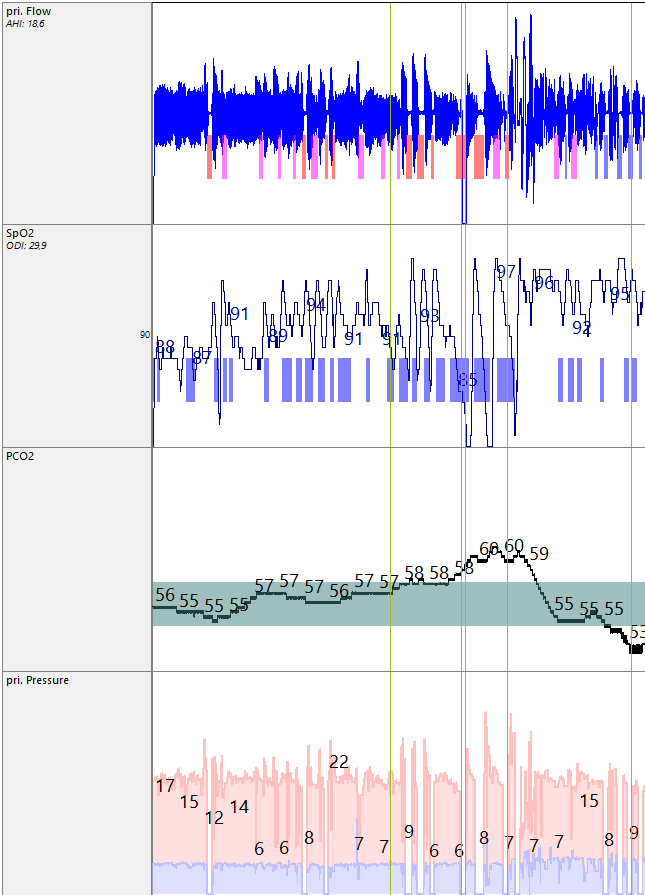 a)b)c)Apnea vs CPAP pressurepCO2 stabilized with later downtrend and additional oxygen is addedpCO2 rises with additional oxygen and then decreases when oxygen is decreases